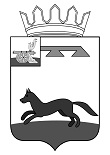 АДМИНИСТРАЦИЯ МУНИЦИПАЛЬНОГО ОБРАЗОВАНИЯ«ХИСЛАВИЧСКИЙ  РАЙОН» СМОЛЕНСКОЙ ОБЛАСТИП О С Т А Н О В Л Е Н И ЕПРОЕКТ от  13 февраля  2020 г.  Об исключении из реестра государственных муниципальных услуг в разделе «Отдел строительства, архитектуры и ЖКХ Администрации муниципального образования «Хиславичский район» Смоленской области»Административного регламента предоставления муниципальной услуги «Продление срока действия разрешения на строительство»В связи с  вступлением в законную силу Федерального закона от 03.08.2018 № 340-ФЗ «О внесении изменений в Градостроительный кодекс Российской Федерации и отдельные законодательные акты Российской Федерации» и приказом Министерства строительства и жилищно-коммунального хозяйства Российской Федерации от 19.09.2018 № 591/пр,Администрация муниципального образования «Хиславичский район» Смоленской области п о с т а н о в л я е т:1.Исключить из реестра государственных и муниципальных услуг в разделе «Отдел строительства, архитектуры и ЖКХ Администрации муниципального образования «Хиславичский район» Смоленской области»Административный регламент предоставления муниципальной услуги «Продление срока действия разрешения на строительство».Глава  муниципального образования «Хиславичский район» Смоленской области                                     А. В. Загребаев